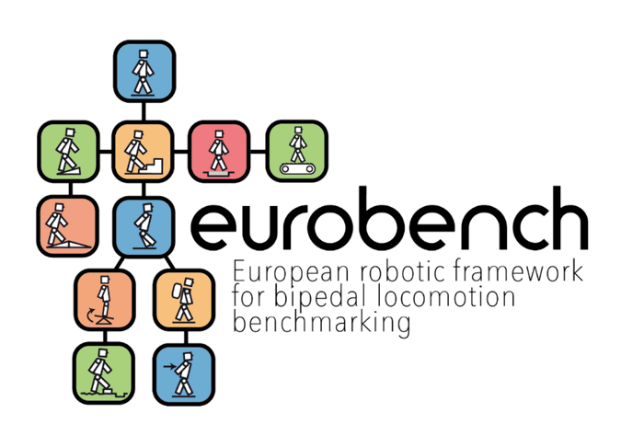 Author name, InstitutionAuthor 2, Institution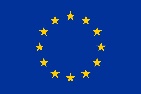 DOCUMENT HISTORYIntroductionWith all information provided, we should enable external to reproduce the testbed / the experiment.Most of the suggested items here are related to the protocol excel you already filled. You could copy and paste most of it.The point is to detail what requires it, and could not be done in the excel summary: testbed detailed description, experimentation software description, sensor placement, addition of illustrative images, … The outline (i.e set of proposed section name and content) is not mandatory, but using at least the “Eurobench Word file flavor”, with the Eurobench banner, first page etc… would have the benefit to harmonize all documents.Related scenarioProtocol descriptionGeneralitiesTestbedOverviewAdditional detailsPlease provide for any item worth it, any information or link to documentation that would help the reader to understand the type of equipment, how to prepare it, …Performance indicatorsFor each PI, the table from the excel sheet can be reusedAny PI computed could be detailed more, to help the user understand how to use this metric, how to compare two scores computed, how to aggregate between runs, compare between different condition settings, …. Whatever information that can help the user to analyze the obtained scores.Controlled variablesControlled variables refer to any parameter that can be changed in between two set of repetitions, and that should be annotated to fully describe the condition of experimentation. This can be: tunning of the testbed (i.e slope angle), of the robot (i.e assistance mode level), indication to the user (i.e walking speed suggested), …. Protocol descriptionOverviewAdditional detailsProvide for each step additional information that would help the reader to understand how to reproduce the experiment, covering aspects like:Testbed configurationSensor placement on the subject bodyPresence and usage of the software involved in the data capture during the experimentationIndication to the subjectItem to monitor, …Link to other documentation worth reading for having a complete understanding of the protocol to followData preparation for metric computationAssuming the experimentation has been conducted, and a set of data files have been collected, some additional conversion/file renaming may be needed to be compliant with the Eurobench software requirements. Please detail these operations to get information ready to be uploaded to the Eurobench server, and ready to be processed by your algorithms uploaded to these servers.HISTORY OF CHANGESHISTORY OF CHANGESHISTORY OF CHANGESVersionDateChange0.1xx.xx.2021To be completedItemTemplate designer descriptionShort nameDescriptionImageAssessed System AbilitiesGeneralitiesItemTemplate designer descriptionGeneralitiesNameGeneralitiesDefinitionGeneralitiesImageGeneralitiesKeywordsGeneralitiesSuitable Bipedal SystemsGeneralitiesAssociated PI AlgoGeneralitiesEstimated experimentation durationTestbedItemType (sensor / actuator/ combined)TestbedTestbedTestbedTestbedTestbedItemTemplate designer descriptionnameDescriptionUnitoutput_typeControlled variablesNameDefinitionTypeRangeUnitControlled variablesControlled variablesControlled variablesProtocol descriptionGeneral descriptionProtocol descriptionStepDescriptionComplementary informationProtocol description1Protocol description2Protocol description3Protocol description4Protocol description5Protocol description6Protocol description7Protocol description8Protocol description9Protocol description10